Základná škola s materskou školou Dávida Mészárosa  - Mészáros Dávid AlapiskolaésÓvoda, Školský objekt 888, 925 32 Veľká Mača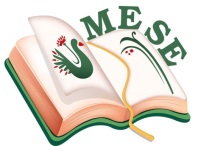 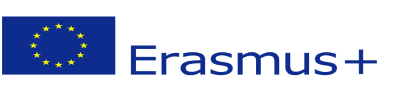 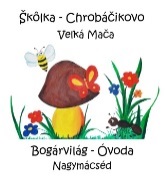 Názov projektu - a projekt címe: Mesévelegyüttsegítsükazegészséget! Zmluva číslo – a szerződésszáma: 2018 – 1- HU01 – KA229 – 047862_5Plán činnostiTéma: Rozprávková knižnica – O čom rozprávajú knihy?Aktivity: Bábkový festivál „Futrinka“Zúčastnená organizácia:Základná škola s materskou školou Dávida Mészárosa - žiaciZákladná škola s materskou školou Dávida Mészárosa – Škôlka ChrobáčikovoPozvaní hostia: bábkové skupinyDátum: 21.03.2019Organizačná zodpovednosť:Silvia BrédováAnna RózsováEva BittóováMonika LanczováAlžbeta JuhosováGabriela FodorováAlžbeta FodorováZákladná škola s materskou školou Dávida Mészárosa  - Mészáros Dávid AlapiskolaésÓvoda, Základná škola s materskou školou Dávida Mészárosa  - Mészáros Dávid Alapiskola és Óvoda, Realizácia:21.marec sa zapisuje do kalendára, ako začiatok meteorologickej jari a zároveň je to aj Medzinárodný deň bábkarstva alebo aj bábkového divadla. Tento deň bol vyhlásený v roku 2002 Medzinárodným bábkarským zväzom UNIMA. Na usporiadanie nášho bábkového festivalu FUTRINKA sme si vybrali tento deň práve preto, aby sme mohli vhodnou úctou osláviť aj Medzinárodný deň bábkarstva.  Druhý ročník bábkového festivalu sme oslávili v spolupráci školákov a rodičov a so siedmymi hosťovskými bábkovými skupinami. Z našej škôlky  na festivale debutovali dve bábkové skupiny. Malí bábkari zo skupiny Včielky potešili obecenstvo s ľudovou rozprávkou „Dva malé medvedíky a líška“, Usilovní mravčekovia ukázali svoje vedomosti  hraním rozprávky od V. Sutejeva: „Pod hríbom“.                                                                                                                      Aby bábkové skupiny mohli rozložiť svoje rekvizity a pripraviť sa na vystúpenie a ani ostatné deti sa nenudili, školáci ich bavili rozprávkovými otázkami, hrami a hádankami. Deti sa aktívne zapojili do hier a za správne odpovede školáci rozdávali  aj malé odmeny.                                   Počas desiaty sme nevideli ani jedno dieťa, ktoré by sa nudilo. V  predsieni záujemcov čakali tvorivé dielne. Pred pódiom  so svojimi šikovnými rukami očaril veľkú skupinu detí náš malý kúzelník. Reflexia:Bábkové divadlo je zázrak zázrakov a keď sa deti vrtia na stoličkách  a s obdivom sledujú predstavenie, tak sa aj cítia v tom zázračnom svete rozprávok. Vlastne každé jedno predstavenie je o „malom zázraku“, lebo je neopakovateľným zážitkom tak pre deti, ako aj pre dospelých. S našimi veselými bábkovými hrami sme uskutočnili náš vysnívaný sen. Malí bábkari bábkových skupín hrali s veľkým nadšením a my dospelí sme sa  znovu ocitli v čarovnom svete rozprávok, kde sa splní každý sen a želanie, kde dobro zvíťazí nad zlom a kde sa plač zmení na smiech.Vo Veľkej Mači, 21.03.2019Brédová Silvia                                                                                                                 koordinátorka projektuSprávaSprávaCieľ činnosti:Ponúkať deťom zážitkové aktivity.Oboznámenie detí s bábkovými technikamiUtváranie záujmu a pozitívneho vzťahu detí k rozprávkamRozvíjanie  záujmu k túžbe čítať a získavať informácieRozvíjanie intelektuálnych schopností, vytváranie pozitívneho vzťahu k bábkovému divadluPočas aktivít rozvíjať grafomotorické zručnostiRozvoj sociálnych, intelektuálnych, verbálnych schopností a schopnosť spolupracovať počas oboznámenia sa s okolitým svetomZabezpečiť deťom kultúrny zážitok formou sledovania divadelného predstavenia, pochopenie a prežívanie dejaPlnenie úloh:Vzbudenie prirodzenej zvedavosti detí pri získavaní nových informáciíRozvoj fantázie, pozornosti, vôľových vlastnostíRozvíjať sociálne kompetencie: spoločenské vzťahy, pozitívne postoje, položenie základov prírodovedného poznania.Spoznávanie čarovného sveta bábkového divadlaVzbudenie záujmu o bábkové divadlo pomocou rozprávok a rozprávkových hrdinovMetódy:Rozhovor, napodobňovanie vzoru dospelého Organizácia:Zabezpečenie priestorových podmienok pre bábkové divadloZabezpečenie potrebných materiálnych podmienokRozprávkové a interaktívne hry na rozvoj sociálnej inteligenciePomôcky:Farebné ceruzky, výkresy, nožnice, lepidloBábky, scénky, kostýmyMalé darčeky pre deti